ПЛОВДИВСКИ УНИВЕРСИТЕТ „ПАИСИЙ ХИЛЕНДАРСКИ“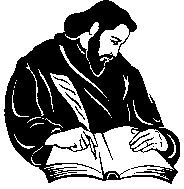 ИНДИВИДУАЛЕН ОТЧЕТза научноизследователската дейност на преподавателя за периода 01.01.2022 г. – 31.12.2022 г. Резултатите по този отчет са с цел стимулиране на научноизследователската дейност на преподавателя.АКАДЕМИЧНА ДЛЪЖНОСТ И СТЕПЕН, ИМЕ, ПРЕЗИМЕ, ФАМИЛИЯ: ................................................................................................................................................................................................АДМИНИСТРАТИВНА ДЛЪЖНОСТ:  ............................................................КАТЕДРА: ........................................................................................................ФАКУЛТЕТ:  ....................................................................................................ВАЖАТ ВСИЧКИ ДЕФИНИЦИИ ОТ ЗАКОНА И ПРАВИЛНИКА ЗА РАЗВИТИЕ НА АКАДЕМИЧНИЯ СЪСТАВ В РЕПУБЛИКА БЪЛГАРИЯ	Отразените данни за научноизследователска дейност в индивидуалния отчет, подписан и представен от мен, са верни и съответстват на изискванията и условията на Правилника за научноизследователска дейност на Пловдивския университет „Паисий Хилендарски“. Публикационните материали и цитиранията са въведени в САНИ. За всички дейности има налични доказателства.ПРЕПОДАВАТЕЛ: ....................................                                РЪКОВОДИТЕЛ КАТЕДРА: ......................................                                                    ДЕКАН: ........................................  	 	 	/подпис/ 	 	 	 	 	 	 	    /подпис/ 	 	 	 	 	 	     /подпис/№ ВИД ДЕЙНОСТ ТОЧКИза единицабройточки1.Подаване на предложение за проект (независимо дали е финансиран или не)*: национален – за ръководител/за член на колектива; международен – за ръководител/за член на колектива. *Не се включват проектите, финансирани от субсидията по Наредбата.10/5  20/10 2.Публикувани научни статии: A) научни публикации в издания, индексирани и реферирани в базите данни Scopus и/или Web of Science:- с Q1,- с Q2,- с Q3,- с Q4,- без Q,Б) научни публикации в издания, индексирани и реферирани в други издания извън базите данни Scopus и/или Web of Science.n – брой съавтори от ПУ  80/n70/n 60/n50/n40/n25/n 3.Съставителство на научeн сборник или антология с обем: под 300 стандартни страници; над 300 стандартни страници.n – брой съавтори от ПУ  20/n30/n4.Монографии, студии, книги:Научна монография, индексирана в базите данни Scopus и/или Web of Science;(Ако авторът има в колективна монография обем не по-малък от 100 стандартни страници с 1800 знака на страница, точките не се делят на n.)Научна монография, индексирана извън базите данни Scopus и/или Web of Science;(Ако авторът има в колективна монография обем не по-малък от 100 стандартни страници с 1800 знака на страница, точките не се делят на n.)Публикувана книга*/ студия в базите данни Scopus и/или Web of Science.Публикувана книга*/ студия извън базите данни Scopus и/или Web of Science.*“Книга“ с научноизследователски характер е авторски сборник със статии, речник и био/библиографски справочник. Да не се признават стихосбирки, романи и др. художествена литература.n – брой съавтори от ПУ  120/n80/n(40/n)/(20/n)(20/n)/(10/n)5.Участие в редакционна колегия на научно издание  в/извън базите данни Scopus и/или Web of Science.10/56.Участие в научни семинари, конференции и други научни форуми*: като докладчик в международни/национални форуми;като представител на постер в международни/национални форуми.*Националните конференции с международно участие са национални форуми.Участието в научни форуми се доказва с декларация на автора. Ако докладчикът или представителят на постера са повече от един, то броят на точките се дели на броя представители от ПУ.15/76/37.Заявка/удостоверение за патент, полезен модел, обект на интелектуална собственост.n – брой съавтори от ПУ  (20/n)/(50/n) 8.Изготвяне на рецензия за научен труд, монография, книга и научен редактор.* *Не се включват рецензиите от конкурсите за присъждане на академична длъжност и на научна степен.2/4/4/4 но не повече от 20 точки9.Независими цитирания (без автоцитати, т.е. да няма общ автор между цитираната и цитиращата публикация) в/извън базите данни Scopus и/или Web of Science.6/3 на цитат, до 120 цитата, от 121 цитата точките се броят по 3/1 10.Авторски художествено-творчески дейности и организиране на дейности със спортен характер,  включително и участие в организация на научен форум. – международни/ национални*. *Изброяват се.4/2ОБЩО БРОЙ ТОЧКИ ЗА НАУЧНОИЗСЛЕДОВАТЕЛСКА ДЕЙНОСТ:ОБЩО БРОЙ ТОЧКИ ЗА НАУЧНОИЗСЛЕДОВАТЕЛСКА ДЕЙНОСТ: